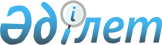 О внесении дополнений в приказ Министра юстиции Республики Казахстан от 10 июня 2002 года N 87 "Об утверждении Инструкции по производству дел об административных правонарушениях органами юстиции Республики Казахстан"
					
			Утративший силу
			
			
		
					Приказ Министра юстиции Республики Казахстан от 13 июня 2005 года N 152. Зарегистрировано в Министерстве юстиции Республики Казахстан 16 июня 2005 года N 3678. Утратил силу приказом и.о. Министра юстиции Республики Казахстан от 23 июля 2010 года № 220

      Сноска. Утратил силу приказом и.о. Министра юстиции РК от 23.07.2010 № 220.      Руководствуясь подпунктом 3) пункта 2  статьи 7  Закона Республики Казахстан "Об органах юстиции",  ПРИКАЗЫВАЮ: 

      1. Внести в  приказ  Министра юстиции Республики Казахстан от 10 июня 2002 года N 87 "Об утверждении Инструкции по производству дел об административных правонарушениях органами юстиции Республики Казахстан" (зарегистрированный в Реестре государственной регистрации нормативных правовых актов Республики Казахстан за N 1882) следующие дополнения: 

      в Инструкции по производству дел об административных правонарушениях органами юстиции Республики Казахстан, утвержденной указанным приказом: 

      в абзаце 7 пункта 30 после слов "данной Инструкции," дополнить словами "согласно прилагаемого перечня и"; 

      дополнить Перечнем лиц органов юстиции, имеющих право составлять протокол об административном правонарушении согласно приложению к настоящему приказу. 

      2. Настоящий приказ вводится в действие со дня государственной регистрации.        Министр Приложение                  

к Приказу Министра юстиции          

Республики Казахстан             

от 13 июня 2005 года N 152          

  

Приложение                 

к Инструкции по производству дел об      

административных правонарушениях       

органами юстиции Республики Казахстан      

  Перечень 

лиц органов юстиции, имеющих право составлять 

протокол об административном правонарушении       1. Директор, заместитель директора, начальники управлений, заместители начальников управлений, начальники отделов, главные специалисты, ведущие специалисты Департамента регистрации нормативных правовых актов. 

      2. Начальники управлений, заместители начальников управлений, начальники отделов, главные специалисты, ведущие специалисты Комитета по правам интеллектуальной собственности. 

      3. Начальники управлений, заместители начальников управлений, начальники отделов, главные специалисты Комитета регистрационной службы. 

      4. Заместители начальников Департаментов юстиции областей, гг. Астаны и Алматы. 

      5. Начальники отделов по праворазъяснительной работе и оказания юридических услуг населению, начальники и главные специалисты отдела регистрации юридических лиц, начальники, главные специалисты, ведущие специалисты и специалисты отделов регистрации нормативных правовых актов, по правам интеллектуальной собственности, записи актов гражданского состояния и апостилирования Департаментов юстиции областей, гг. Астаны и Алматы. 

      6. Заместители начальников, главные специалисты, ведущие специалисты, специалисты районных (городских) управлений юстиции, занимающиеся государственной регистрацией нормативных правовых актов, защиту прав интеллектуальной собственности, записи актов гражданского состояния. 
					© 2012. РГП на ПХВ «Институт законодательства и правовой информации Республики Казахстан» Министерства юстиции Республики Казахстан
				